Отчет комитета по образованию Родинского района Алтайского края о проведении краевой патриотической акции«Сохраним память о Великой Победе!»В образовательных учрежденияхРодинского района Алтайского края в  настоящее время создано 19 отрядов с общей численностью участников 206 человек. Из них 14 отрядов составили тимуровские отряды с численностью участников 146 человек и 5 молодежных волонтерских отрядов с численностью участников 60 человек.В рамках акции «Сохраним память о Великой Победе» обучающимисяРодинского района проводятся мероприятия патриотической направленности. Волонтерами оказана помощь 11 ветеранамВеликой Отечественной войны и 8 труженикам тыла. Ими благоустроено 17 аллей, памятников, мемориалов славы.На данный моментв Родинском районеведется работа по благоустройству захоронений ветеранов Великой Отечественной войны. Проведении акции «Голубь мира» запланировано на 9 мая во время проведения митингов, посвященных празднованию 73-й годовщины Победы в Великой Отечественной войне.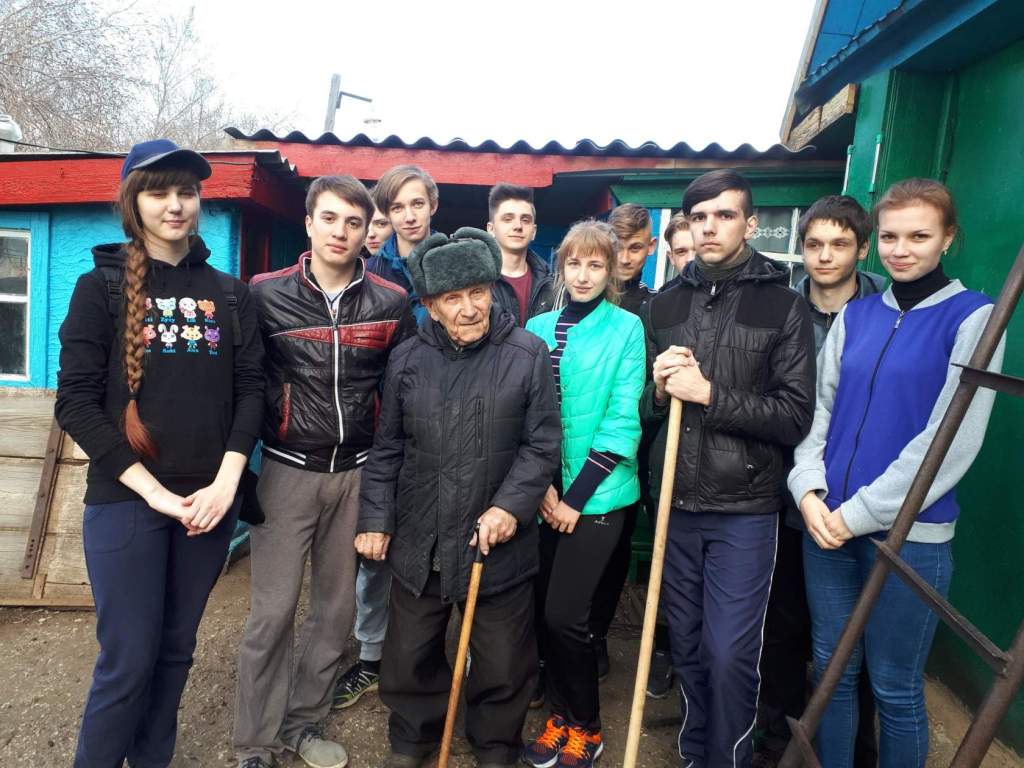 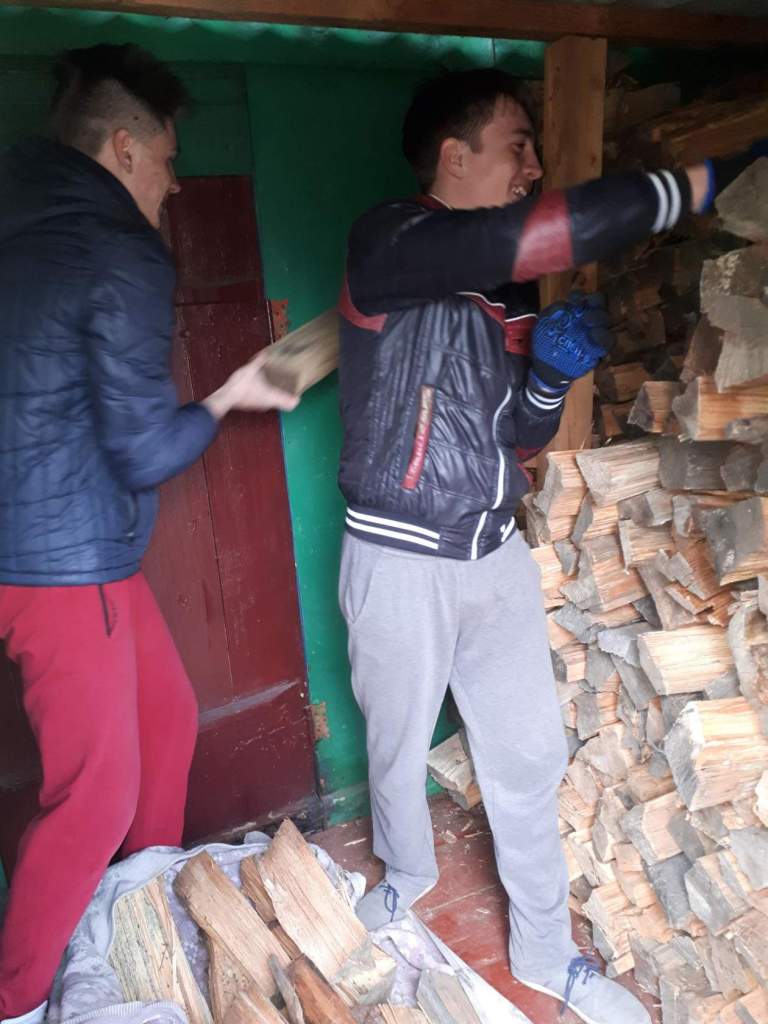 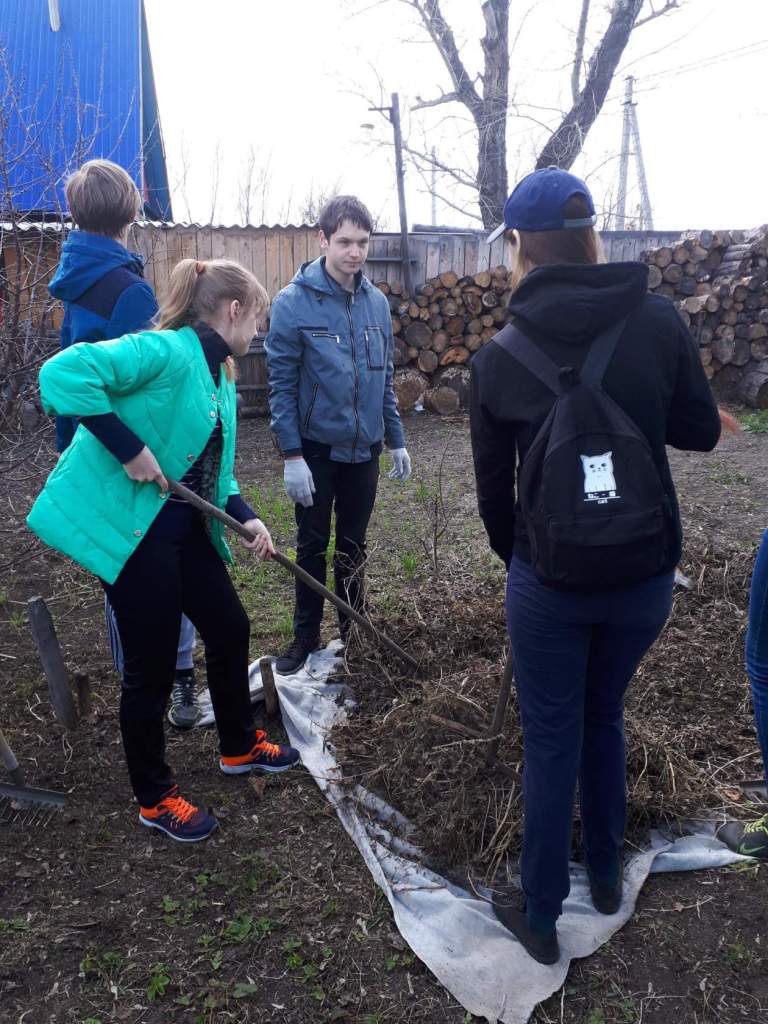 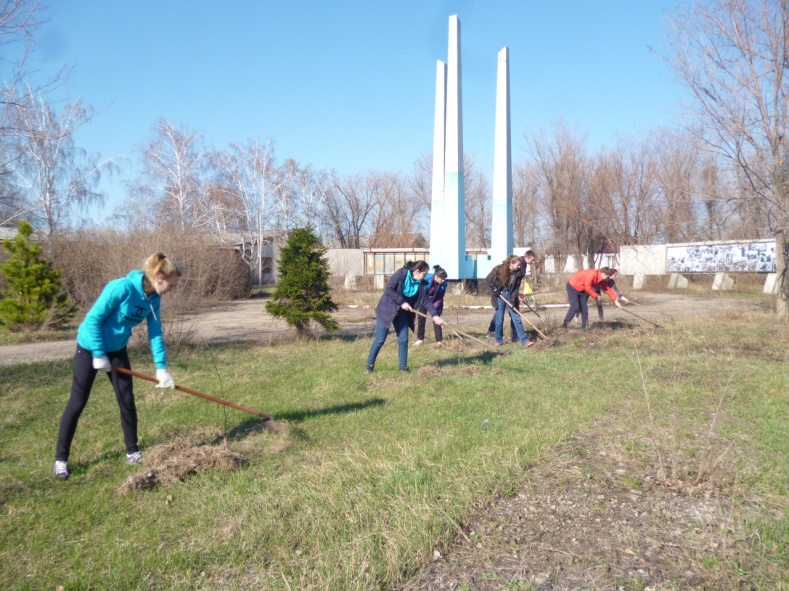 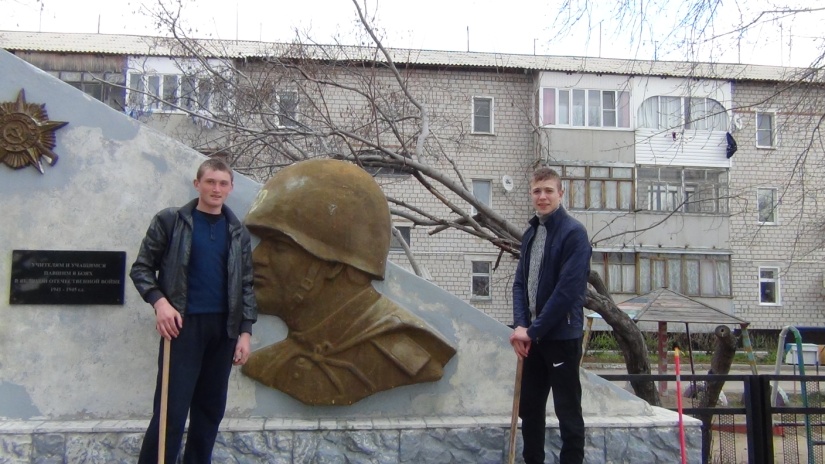 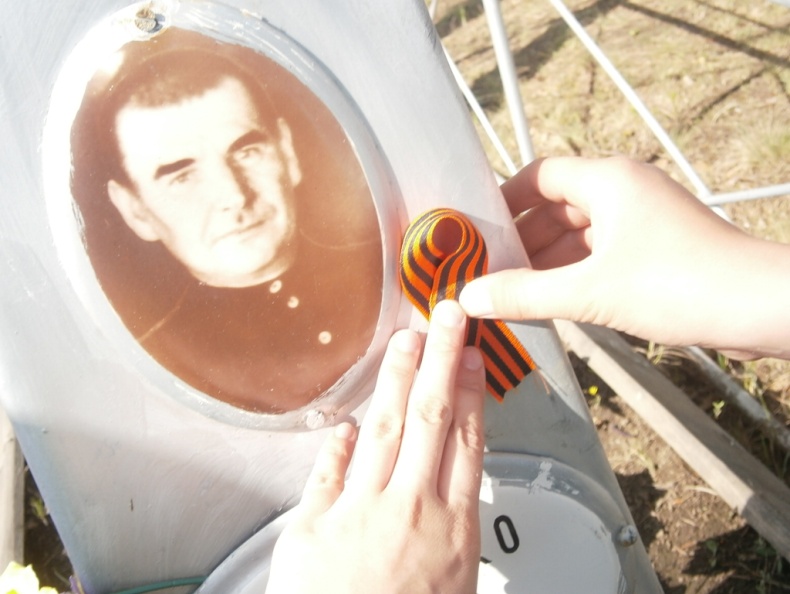 